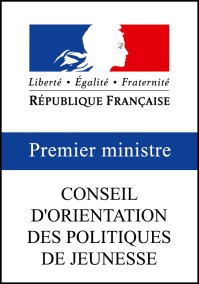 Commission de l’éducation PopulaireExpériences d’initiatives citoyennes inspirantes Questionnaire à destination des membres de la Commission pour relais au sein de leurs réseaux d’adhérents et de partenaires(Réponse avant le 26 février 2021)
Afin de compléter au mieux ce questionnaire, nous vous invitons à vous appuyer sur une notion « d’initiative citoyenne » qui pourrait se traduire par : une initiative qui vient du citoyen ou d’un collectif de citoyens, organisée individuellement ou de manière collective, déclarée ou non, soutenue ou non par des acteurs de l’éducation populaire ou les pouvoirs publics,et intégrant la notion « de faire ».Ce questionnaire se partage en quatre parties :la première partie d’identification du répondant ;les parties 2 et 3 ont vocation à décrire une initiative citoyenne ;la quatrième partie est destinée aux structures faisant émerger et accompagnant des initiatives.  Une même structure peut compléter plusieurs fois les parties 2 et 3 si elle souhaite valoriser plusieurs initiativesPartie 1 : Identification du répondant et de la structureContact : Identification de la structure : Type de structure (cochez la case de la réponse vous concernant) :□ Publique (Etat / Collectivité locale/ établissement public) □ Structure privée non marchande□ Entreprise privée marchande□ Groupement informelVotre structure ou votre réseau déploie-t-il habituellement des actions dédiées à l’accompagnement et au soutien d’initiatives citoyennes au service de la vie démocratique ?  □ Première fois□ Occasionnel□ Récurent□ Permanent□ Périodique□ JamaisPartie 2 : Présentation d’une initiative citoyenneA compléter autant de fois que d’initiativeContexte :Enjeux identifiés (pourquoi ? pour qui ?) :Déroulement de l’initiative (quoi ? où ? comment ? quand ?) :Partie 3 : Retours sur cette initiative citoyenneA compléter autant de fois que d’initiativeQui a principalement été à l’origine de cette initiative ? (cochez une seule réponse)□ Principalement des usagers du service, de l’établissement, etc.□ Principalement des adhérents□ Principalement des bénévoles□ Principalement des volontaires (service civique…)□ Principalement des professionnels□ Principalement des élus de la collectivité, de la structure□ Principalement un partenaire (réponse à un appel à projet, initiative locale …)□ Principalement des personnes n’ayant pas de liens avec la structure, le service ou l’établissement Qui a coordonné la mise en œuvre de cette initiative ? (cochez une seule réponse)□ Principalement des usagers du service, de l’établissement, etc.□ Principalement des adhérents□ Principalement des bénévoles □ Principalement des volontaires (service civique…) □ Principalement des professionnels□ Principalement des élus de la collectivité, de la structure□ Principalement des personnes n’ayant pas de liens avec la structure, le service ou l’établissement □ Un comité de pilotage mixteQuel est le domaine principal concerné par cette initiative ?□ Sport□ Culture, loisirs□ Jeunesse, éducation□ Social, solidarité□ Santé, aide aux malades□ Environnement□ Action humanitaire, aide au développement□ Lutte contre les discriminations□ Paix dans le monde□ Insertion, emploi, formation□ Patrimoine, intervention d’urgence□ Autre (précisez)Quelles sont les problématiques ou enjeux identifiés ayant présidé à cette initiative ?Quel est le ou les objectif(s) visé(s) ?Quelles sont les personnes principalement concernées par l’action ? plusieurs réponses possibles□ moins de 11 ans□ 11-14 ans□ 15-19 ans□ 20-24 ans□ 25-39 ans□ 40-54 ans □ 55-64 ans□ 65 et + ans Ces personnes, ont-elles été associées ? une seule réponse possible□ A la conception de l’action□ A la mise en œuvre□ Au bilan□ A la majorité des étapes□ Uniquement bénéficiaires□ En sont à l’origineQuels sont les principaux moyens (humains, techniques, logistiques, financiers) que votre structure a mis à disposition de cette initiative ? Quels sont les partenariats mis en œuvre (ou renforcés) dans le cadre de cette initiative ? Cette initiative s’inscrivait-elle dans un dispositif public local ou national ?□ Oui□ Non Si oui : précisezQuelle a été la durée de l’initiative, de la préparation à la réalisation ?□ Moins de trois mois□ Entre 3 et 6 mois□ Entre 6 et 12 mois  □ Plus de 12 mois Avez-vous effectué un bilan ? Quels en sont les principaux  éléments à retenir en positif et en négatif ? (pour le public, votre structure, le territoire)Au-delà des objectifs et des attentes de départ, quels dynamiques ou résultats inattendus ont pu apparaitre ?Avez-vous présenté le bilan aux personnes concernées et aux participants ? □ Oui□ Non A partir du bilan, quels points d’amélioration identifiez-vous pour la reconduction d’une action identique ou équivalente ?Partie 4 : Identifier et accompagner les initiativesA quelles conditions considérez-vous qu’un projet ou une action externe à votre structure est une initiative citoyenne ? Quelles sont, selon vous, les méthodes et les pratiques les plus efficaces pour favoriser l’émergence d’initiatives citoyennes ? Quels sont, selon vous, les méthodes et les pratiques les plus efficaces pour accompagner les initiatives citoyennes ?Concernant les jeunes, quels sont, selon vous, les méthodes et les pratiques les plus efficaces pour favoriser et accompagner leurs initiatives ?Votre structure/réseau a-t-elle noué des partenariats opérationnels avec une ou plusieurs autre(s) structure(s) pour repérer puis accompagner des initiatives citoyennes sur votre territoire ?D’une manière générale, quels ingrédients vous semblent nécessaires sur un territoire pour permettre l’émergence d’initiatives citoyennes ?Identifiez-vous des freins à l’émergence d’initiatives citoyennes sur votre territoire? Lesquels ? A quelles conditions pensez-vous qu’il soit possible d’essaimer une initiative citoyenne sur votre territoire ? Souhaiteriez-vous nous faire part d’autres considérations ? Nom, Prénom : Fonction : Mail : Numéro de téléphone :Organisme de rattachement : Direction : Service : 